The Oregon Department of Consumer and Business Services adopted these rules pursuant to ORS 654.025(2).The Secretary of State designated OAR Chapter 437 as the “Oregon Occupational Safety and Health Code.”  Six general subject areas within this code are designated as “Divisions.”•	Division 1 General Administrative Rules•	Division 2 General Occupational Safety and Health Rules•	Division 3 Construction•	Division 4 Agriculture•	Division 5 Maritime Activities•	Division 7 Forest Activities•	Oregon Revised Statutes (ORS) 654 The Oregon Safe Employment Act (OSEAct)Oregon-initiated rules in this division of the Oregon Occupational Safety and Health Code are numbered in a uniform system developed by the Secretary of State.  This system does not number the rules in sequence (001, 002, 003, etc.).  Omitted numbers may be assigned to new rules at the time of their adoption.Oregon-initiated rules are arranged in the following Basic Codification Structure adopted by the Secretary of State for Oregon Administrative Rules (OAR):	Chapter	Division	Rule	Section	Subsection	 Paragraphs
	437	003	1760	(1)	(a)	(A)(i)(I)The majority of Oregon OSHA rules are adopted by reference from the Code of Federal Regulations (CFR), and are arranged in the following basic federal numbering system:	Chapter	Division	Part	Subpart	Section	 Paragraphs
				(Subdivision)
	437	003	1926	I	.502	(a)The terms “subdivision” and “subpart” are synonymous within OAR 437, Oregon Occupational Safety and Health Code.To obtain an order form or copies of these codes, address:Department of Consumer & Business Services
Oregon Occupational Safety & Health Division (Oregon OSHA)
350 Winter St. NE, 3rd Floor
Salem, OR 97301-3882Or call the Oregon OSHA Resource Library at 503-378-3272The rules referenced in this division are available for viewing in the Office of the Secretary of State, Oregon State Archives Building, Salem, Oregon, or the Central Office, Oregon Occupational Safety and Health Division of the Department of Consumer and Business Services, 350 Winter St. NE, Salem, Oregon, and on our web site at osha.oregon.gov. Table of contents437-003-0001	Adoption by Reference	11926.300	General Requirements	31926.301	Hand Tools	91926.302	Power-operated Hand Tools	9437-003-0925	Powder-Actuated Tools	121926.303	Abrasive Wheels and Tools	131926.304	Woodworking Tools	151926.305	Jacks – Lever and Ratchet, Screw, and Hydraulic	17List of Figures for Subdivision I	19437-003-0001	Adoption by ReferenceIn addition to, and not in lieu of, any other safety and health codes contained in OAR Chapter 437, the Department adopts by reference the following federal regulations printed as part of the Code of Federal Regulations, in the Federal Register:(9) Subdivision I – Tools – Hand and Power.(a) 29 CFR 1926.300 General requirements, published 3/7/96, FR vol. 61, no. 46, p. 9250.(b) 29 CFR 1926.301 Hand tools, published 4/6/79, FR vol. 44, p. 20940.(c) 29 CFR 1926.302 Power operated hand tools, published 6/30/93, FR vol. 58, no. 124, p. 35175.(d) 29 CFR 1926.303 Abrasive wheels and tools, published 6/30/93, FR vol. 58, no. 124, p. 35175.(e) 29 CFR 1926.304 Woodworking tools, published 3/7/96, FR vol. 61, no. 46, p. 9251.(f) 29 CFR 1926.305 Jacks - lever and ratchet, screw, and hydraulic, published Federal Register vol. 58, no. 124, p. 35176.These standards are available at the Oregon Occupational Safety and Health Division, Oregon Department of Consumer and Business Services, and the United States Government Printing Office.Stat. Auth.:  ORS 654.025(2) and 656.726(4).Stats. Implemented:  ORS 654.001 through 654.295.Hist:	APD Admin. Order 5-1989, f. 3/31/89, ef. 5/1/89 (temp).APD Admin. Order 8-1989, f. 7/7/89, ef. 7/7/89 (perm).APD Admin. Order 14-1989, f. 7/20/89, ef. 8/1/89 (temp).APD Admin. Order 15-1989, f. 9/13/89, ef. 9/13/89 (perm).APD Admin. Order 16-1989 (temp), f. 9/13/89, ef. 9/13/89.OR-OSHA Admin. Order 2-1989, f. 10/17/89, ef. 10/17/89.OR-OSHA Admin. Order 3-1990, f. 1/19/90, ef. 1/19/90 (temp).OR-OSHA Admin. Order 7-1990, f. 3/2/90, ef. 3/2/90 (perm).OR-OSHA Admin. Order 8-1990, f. 3/30/90, ef. 3/30/90.OR-OSHA Admin. Order 13-1990, f. 6/28/90, ef. 8/1/90 (temp).OR-OSHA Admin. Order 19-1990, f. 8/31/90, ef. 8/31/90 (perm).OR-OSHA Admin. Order 27-1990, f. 12/12/90, ef. 2/1/91.OR-OSHA Admin. Order 6-1991, f. 3/18/91, ef. 4/15/91.OR-OSHA Admin. Order 7-1991, f. 4/25/91, ef. 4/25/91.OR-OSHA Admin. Order 15-1991, f. 12/13/91, ef. 12/13/91.OR-OSHA Admin. Order 16-1991, f. 12/16/91, ef. 1/1/92.OR-OSHA Admin. Order 6-1992, f. 5/18/92, ef. 5/18/92.OR-OSHA Admin. Order 11-1992, f. 10/9/92, ef. 10/9/92.OR-OSHA Admin. Order 1-1993, f. 1/22/93, ef. 1/22/93.OR-OSHA Admin. Order 16-1993, f. 11/1/93, ef. 11/1/93 (Lead).OR-OSHA Admin. Order 1-1994, f. 4/27/94, ef. 4/27/94.OR-OSHA Admin. Order 4-1994, f. 8/4/94, ef. 8/4/94 (HazCom).OR-OSHA Admin. Order 6-1994, f. 9/30/94, ef. 9/30/94.OR-OSHA Admin. Order 1-1995, f. 1/19/95, ef. 1/19/95 (DOT markings, placards & labels).OR-OSHA Admin. Order 3-1995, f. 2/22/95, ef. 2/22/95 (Haz Waste).OR-OSHA Admin. Order 4-1995, f. 3/29/95, ef. 3/29/95 (Asbestos).OR-OSHA Admin. Order 5-1995, f. 4/6/95, ef. 4/6/95 (HazCom).OR-OSHA Admin. Order 6-1995, f. 4/18/95, ef. 6/1/95 (Fall Protection).OR-OSHA Admin. Order 8-1995, f. 8/25/95, ef. 8/25/95 (Asbestos).OR-OSHA Admin. Order 5-1996, f. 11/29/96, ef. 11/29/96.OR-OSHA Admin. Order 6-1996, f. 11/29/96, ef. 11/29/96.OR-OSHA Admin. Order 2-1997, f. 3/12/97, ef. 3/12/97.OR-OSHA Admin. Order 4-1997, f. 4/2/97, ef. 4/2/97.OR-OSHA Admin. Order 6-1997, f. 5/2/97, ef. 5/2/97.OR-OSHA Admin. Order 7-1997, f. 9/15/97, ef. 9/15/97 (Fall Protection).OR-OSHA Admin. Order 8-1997, f. 11/14/97, e. 11/14/97 (Methylene Chloride).OR-OSHA Admin. Order 1-1998, f. 2/13/98, e. 2/13/98 (Methylene Chloride).OR-OSHA Admin. Order 3-1998, f. 7/7/98, ef. 7/7/98 (Respiratory Protection).OR-OSHA Admin. Order 6-1998, f. 10/15/98, ef. 10/15/98 (Slings 3/H).OR-OSHA Admin. Order 7-1998, f. 12/28/98, ef. 12/28/98 (Asbestos).OR-OSHA Admin. Order 1-1999, f. 3/22/99, e. 3/22/99 (Methylene Chloride).OR-OSHA Admin. Order 4-1999, f. 4/30/99, ef. 4/30/99.OR-OSHA Admin. Order 6-1999, f. 5/26/99, ef. 5/26/99.OR-OSHA Admin. Order 3-2000, f. 2/8/00, ef. 2/8/00.OR-OSHA Admin. Order 3-2001, f. 2/5/01, ef. 2/5/01 (Fall Protection/Oregon Exceptions).OR-OSHA Admin. Order 3-2002, f. 4/15/02, ef. 4/18/02 (Steel Erection).OR-OSHA Admin. Order 5-2002, f. 6/28/02, ef. 10/1/03 (GFCI 3/K).OR-OSHA Admin. Order 6-2002, f. 7/19/02, ef. 7/19/02 (Fall Protection/Steel Erection).OR-OSHA Admin. Order 1-2003, f. 1/30/03, ef. 4/30/03 (3/Q Masonry Wall Bracing).OR-OSHA Admin. Order 2-2003, f. 1/30/03, ef. 1/30/03 (3/G).OR-OSHA Admin. Order 7-2003, f. 12/5/03, ef. 12/5/03 (3/O).OR-OSHA Admin. Order 8-2003, f. 12/30/03, ef. 1/1/04 (3/R).OR-OSHA Admin. Order 1-2005, f. 4/12/05, ef. 4/12/05 (3/D and 3/Z).OR-OSHA Admin. Order 2-2006, f. 4/28/06, ef. 4/28/06 (3/R).OR-OSHA Admin. Order 4-2006, f. 7/24/06, ef. 7/24/06.OR-OSHA Admin. Order 5-2006, f. 8/7/06, ef. 1/1/07.OR-OSHA Admin. Order 6-2006, f. 8/30/06, ef. 8/30/06.OR-OSHA Admin. Order 10-2006, f. 11/30/06, ef. 11/30/06.OR-OSHA Admin. Order 6-2007, f. 9/26/07, ef. 9/26/07 (3/O).OR-OSHA Admin. Order 5-2008, f. 5/1/08, ef. 5/15/08 (PPE).OR-OSHA Admin. Order 5-2009, f. 5/29/09, ef. 5/29/09.OR-OSHA Admin. Order 3-2010, f. 6/10/10, ef. 6/15/10.OR-OSHA Admin. Order 1-2011, f. 2/9/11, ef. 2/9/11.OR-OSHA Admin. Order 4-2011, f. 12/8/11, ef. 12/8/11.OR-OSHA Admin. Order 5-2011, f. 12/8/11, ef. 7/1/12.OR-OSHA Admin. Order 1-2012, f. 4/10/12, ef. 4/10/12.OR-OSHA Admin. Order 5-2012, f. 9/25/12, ef. 9/25/12.OR-OSHA Admin. Order 1-2013, f. 2/14/13, ef. 2/14/13.OR-OSHA Admin. Order 2-2013, f. 2/15/13, ef. 4/1/13.OR-OSHA Admin. Order 4-2013, f. 7/19/13, ef. 7/19/13.OR-OSHA Admin. Order 5-2013, f. 9/13/13, ef. 9/13/13.OR-OSHA Admin. Order 6-2013, f. 10/9/13, ef. 10/9/13.OR-OSHA Admin. Order 7-2013, f. 12/12/13, ef. 12/12/13.OR-OSHA Admin. Order 6-2014, f. 10/28/14, ef. 5/1/15.OR-OSHA Admin. Order 7-2014, f. 11/7/14, ef. 11/9/14.Authority: Sec. 107, Contract Work Hours and Safety Standards Act (Construction Safety Act) (40 U.S.C. 333); secs. 4, 6, 8, Occupational Safety and Health Act of 1970 (29 U.S.C. 653, 655, 657); Secretary of Labor’s Order No. 12-71 (36 FR 8754), 8-76 (41 FR 25059), or 9-83 (48 FR 35736), or 1-90 (55 FR 9033), as applicable; and 29 CFR part 1911.1926.300	General Requirements(a) Condition of tools.  All hand and power tools and similar equipment, whether furnished by the employer or the employee, shall be maintained in a safe condition.(b) Guarding.(1) When power operated tools are designed to accommodate guards, they shall be equipped with such guards when in use.(2) Belts, gears, shafts, pulleys, sprockets, spindles, drums, fly wheels, chains, or other reciprocating, rotating or moving parts of equipment shall be guarded if such parts are exposed to contact by employees or otherwise create a hazard.  Guarding shall meet the requirements as set forth in American National Standards Institute, B15.1-1953 (R1958), Safety Code for Mechanical Power-Transmission Apparatus.(3) Types of guarding.  One or more methods of machine guarding shall be provided to protect the operator and other employees in the machine area from hazards such as those created by point of operation, ingoing nip points, rotating parts, flying chips and sparks.  Examples of guarding methods are – barrier guards, two-hand tripping devices, electronic safety devices, etc.(4) Point of operation guarding.(i) Point of operation is the area on a machine where work is actually performed upon the material being processed.(ii) The point of operation of machines whose operation exposes an employee to injury, shall be guarded.  The guarding device shall be in conformity with any appropriate standards therefor, or, in the absence of applicable specific standards, shall be so designed and constructed as to prevent the operator from having any part of his body in the danger zone during the operating cycle.(iii) Special handtools for placing and removing material shall be such as to permit easy handling of material without the operator placing a hand in the danger zone.  Such tools shall not be in lieu of other guarding required by this section, but can only be used to supplement protection provided.(iv) The following are some of the machines which usually require point of operation guarding:(A) Guillotine cutters.(B) Shears.(C) Alligator shears.(D) Power presses.(E) Milling machines.(F) Power saws.(G) Jointers.(H) Portable power tools.(I) Forming rolls and calenders.(5) Exposure of blades.  When the periphery of the blades of a fan is less than 7 feet (2.128 m) above the floor or working level, the blades shall be guarded.  The guard shall have openings no larger than 1/2 inch (1.27 cm).(6) Anchoring fixed machinery.  Machines designed for a fixed location shall be securely anchored to prevent walking or moving.(7) Guarding of abrasive wheel machinery – exposure adjustment.  Safety guards of the types described in paragraphs (b)(8) and (9) of this section, where the operator stands in front of the opening, shall be constructed so that the peripheral protecting member can be adjusted to the constantly decreasing diameter of the wheel.  The maximum angular exposure above the horizontal plane of the wheel spindle as specified in paragraphs (b)(8) and (9) of this section shall never be exceeded, and the distance between the wheel periphery and the adjustable tongue or the end of the peripheral member at the top shall never exceed 1/4 inch (0.635 cm).  (See Figure I - 1 through I - 6.)Figure I - 1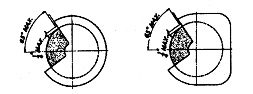 Figure I - 2	CorrectShowing adjustable tongue giving required angle protection for all sizes of wheel used.Figure I - 3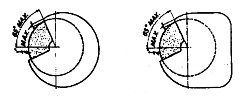 Figure I - 4	CorrectShowing movable guard with opening small enough to give required protection for the smallest size wheel used.Figure I - 5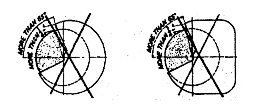 Figure I - 6	IncorrectShowing movable guard with size of opening correct for full size wheel but too large for smaller wheel.(8) Bench and floor stands.  The angular exposure of the grinding wheel periphery and sides for safety guards used on machines known as bench and floor stands should not exceed 90º or one-fourth of the periphery.  This exposure shall begin at a point not more than 65º above the horizontal plane of the wheel spindle.  (See Figure I - 7 and I - 8 and paragraph (b)(7) of this section.)Figure I - 7	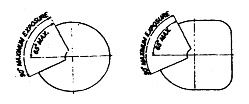 Figure I - 8Wherever the nature of the work requires contact with the wheel below the horizontal plane of the spindle, the exposure shall not exceed 125° (See Figure I - 9 and I - 10.)Figure I - 9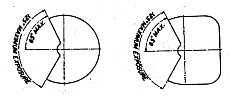 Figure I - 10 (9) Cylindrical grinders.  The maximum angular exposure of the grinding wheel periphery and sides for safety guards used on cylindrical grinding machines shall not exceed 180º.  This exposure shall begin at a point not more than 65º above the horizontal plane of the wheel spindle.  (See Figure I - 11 and I - 12 and paragraph (b)(7) of this section.)Figure I - 11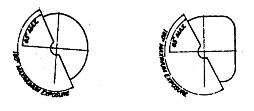 Figure I - 12(c) Personal protective equipment.  Employees using hand and power tools and exposed to the hazard of falling, flying, abrasive, and splashing objects, or exposed to harmful dusts, fumes, mists, vapors, or gases shall be provided with the particular personal protective equipment necessary to protect them from the hazard.  All personal protective equipment shall meet the requirements and be maintained according to Subparts D and E of this part.(d) Switches.(1) All hand-held powered platen sanders, grinders with wheels 2-inch diameter or less, routers, planers, laminate trimmers, nibblers, shears, scroll saws, and jigsaws with blade shanks one-fourth of an inch wide or less may be equipped with only a positive “on-off” control.(2) All hand-held powered drills, tappers, fastener drivers, horizontal, vertical, and angle grinders with wheels greater than 2 inches in diameter, disc sanders, belt sanders, reciprocating saws, saber saws, and other similar operating powered tools shall be equipped with a momentary contact “on-off” control and may have a lock-on control provided that turnoff can be accomplished by a single motion of the same finger or fingers that turn it on.(3) All other hand-held powered tools, such as circular saws, chain saws, and percussion tools without positive accessory holding means, shall be equipped with a constant pressure switch that will shut off the power when the pressure is released.(4) The requirements of this paragraph shall become effective on July 15, 1972.(5) Exception:  This paragraph does not apply to concrete vibrators, concrete breakers, powered tampers, jack hammers, rock drills, and similar hand operated power tools.Stat. Auth.:  ORS 654.025(2) and 656.726(3).Stats. Implemented: ORS 654.001 through 654.295.Hist:	APD Admin. Order 4-1989, f. 3/31/89, ef. 5/1/89 (temp).	APD Admin. Order 8-1989, f. 7/7/89, ef. 7/7/89 (perm).	OR-OSHA Admin. Order 4-1997, f. 4/2/97, ef. 4/2/97.1926.301	Hand Tools(a) Employers shall not issue or permit the use of unsafe hand tools.(b) Wrenches, including adjustable, pipe, end, and socket wrenches shall not be used when jaws are sprung to the point that slippage occurs.(c) Impact tools, such as drift pins, wedges, and chisels, shall be kept free of mushroomed heads.(d) The wooden handles of tools shall be kept free of splinters or cracks and shall be kept tight in the tool.Stat. Auth.: ORS 654.025(2) and 656.726(3).Stats. Implemented: ORS 654.001 through 654.295.Hist:	APD Admin. Order 8-1989, f. 7/7/89, ef. 7/7/89.1926.302	Power-operated Hand Tools(a) Electric power-operated tools.(1) Electric power operated tools shall either be of the approved double-insulated type or grounded in accordance with Subpart K of this part.(2) The use of electric cords for hoisting or lowering tools shall not be permitted.(b) Pneumatic power tools.(1) Pneumatic power tools shall be secured to the hose or whip by some positive means to prevent the tool from becoming accidentally disconnected.(2) Safety clips or retainers shall be securely installed and maintained on pneumatic impact (percussion) tools to prevent attachments from being accidentally expelled.(3) All pneumatically driven nailers, staplers, and other similar equipment provided with automatic fastener feed, which operate at more than 100 p.s.i. pressure at the tool shall have a safety device on the muzzle to prevent the tool from ejecting fasteners, unless the muzzle is in contact with the work surface.(4) Compressed air shall not be used for cleaning purposes except where reduced to less than 30 p.s.i. and then only with effective chip guarding and personal protective equipment which meets the requirements of Subpart E of this part.  The 30 p.s.i. requirement does not apply for concrete form, mill scale and similar cleaning purposes.(5) The manufacturer’s safe operating pressure for hoses, pipes, valves, filters, and other fittings shall not be exceeded,(6) The use of hoses for hoisting or lowering tools shall not be permitted.(7) All hoses exceeding 1/2 inch inside diameter shall have a safety device at the source of supply or branch line to reduce pressure in case of hose failure.(8) Airless spray guns of the type which atomize paints and fluids at high pressures (1,000 pounds or more per square inch) shall be equipped with automatic or visible manual safety devices which will prevent pulling of the trigger to prevent release of the paint or fluid until the safety device is manually released.(9) In lieu of the above, a diffuser nut which will prevent high pressure, high velocity release, while the nozzle tip is removed, plus a nozzle tip guard which will prevent the tip from coming into contact with the operator, or other equivalent protection, shall be provided.(10) Abrasive blast cleaning nozzles.  The blast cleaning nozzles shall be equipped with an operating valve which must be held open manually.  A support shall be provided on which the nozzle may be mounted when it is not in use.(c) Fuel powered tools.(1) All fuel powered tools shall be stopped while being refueled, serviced, or maintained, and fuel shall be transported, handled, and stored in accordance with Subpart F of this part.(2) When fuel powered tools are used in enclosed spaces, the applicable requirements for concentrations of toxic gases and use of personal protective equipment, as outlined in Subparts D and E of this part, shall apply.(d) Hydraulic power tools.(1) The fluid used in hydraulic powered tools shall be fire-resistant fluids approved under Schedule 30 of the U.S. Bureau of Mines, Department of the Interior, and shall retain its operating characteristics at the most extreme temperatures to which it will be exposed.(2) The manufacturer’s safe operating pressures for hoses, valves, pipes, filters, and other fittings shall not be exceeded.(e) Powder-actuated tools.  (1) Only employees who have been trained in the operation of the particular tool in use shall be allowed to operate a powder-actuated tool.(2) The tool shall be tested each day before loading to see that safety devices are in proper working condition.  The method of testing shall be in accordance with the manufacturer’s recommended procedure.(3) Any tool found not in proper working order, or that develops a defect during use, shall be immediately removed from service and not used until properly repaired.(4) Personal protective equipment shall be in accordance with Subpart E of this part.(5) Tools shall not be loaded until just prior to the intended firing time.  Neither loaded nor empty tools are to be pointed at any employees.  Hands shall be kept clear of the open barrel end.(6) Loaded tools shall not be left unattended.(7) Fasteners shall not be driven into very hard or brittle materials including, but not limited to, cast iron, glazed tile, surface-hardened steel, glass block, live rock, face brick, or hollow tile.(8) Driving into materials easily penetrated shall be avoided unless such materials are backed by a substance that will prevent the pin or fastener from passing completely through and creating a flying missile hazard on the other side.(9) No fastener shall be driven into a spalled area caused by an unsatisfactory fastening.(10) Tools shall not be used in an explosive or flammable atmosphere.(11) All tools shall be used with the correct shield, guard, or attachment recommended by the manufacturer.(12) NOTE:  This rule was NOT adopted by OR-OSHA.  In Oregon, OAR 437-003-0925 applies:Stat. Auth.: ORS 654.025(2) and 656.726(3).Stats. Implemented: ORS 654.001 through 654.295.Hist:	APD Admin. Order 8-1989, f. 7/7/89, ef. 7/7/89.	OR-OSHA Admin. Order 6-1991, f. 3/18/91, ef. 4/15/91.	OR-OSHA Admin. Order 3-2000, f. 2/8/00, ef. 2/8/00.437-003-0925	Powder-Actuated ToolsPowder-actuated tools used by employees shall meet all other applicable requirements of American National Standards Institute, ANSI A10.3-1985, Safety Requirements for Powder-Actuated Fastening Systems.Stat. Auth.:  ORS 654.025(2) and 656.726(3).Stats. Implemented:  ORS 654.001 through 654.295.Hist:	OR-OSHA Admin. Order 8-1990, f. 3/30/90, ef. 9/1/90.1926.303	Abrasive Wheels and Tools(a) Power. All grinding machines shall be supplied with sufficient power to maintain the spindle speed at safe levels under all conditions of normal operation.(b) Guarding.(1) Grinding machines shall be equipped with safety guards in conformance with the requirements of American National Standards Institute, B7.1-1970, Safety Code for the Use, Care and Protection of Abrasive Wheels, and paragraph (d) of this section.(2) Guarding design.  The safety guard shall cover the spindle end, nut, and flange projections.  The safety guard shall be mounted so as to maintain proper alignment with the wheel, and the strength of the fastenings shall exceed the strength of the guard, except:(i) Safety guards on all operations where the work provides a suitable measure of protection to the operator, may be so constructed that the spindle end, nut, and outer flange are exposed; and where the nature of the work is such as to entirely cover the side of the wheel, the side covers of the guard may be omitted; and(ii) The spindle end, nut, and outer flange may be exposed on machines designed as portable saws.(c) Use of abrasive wheels.(1) Floor stand and bench mounted abrasive wheels, used for external grinding, shall be provided with safety guards (protection hoods).  The maximum angular exposure of the grinding wheel periphery and sides shall be not more than 90°, except that when work requires contact with the wheel below the horizontal plane of the spindle, the angular exposure shall not exceed 125°.  In either case, the exposure shall begin not more than 65° above the horizontal plane of the spindle.  Safety guards shall be strong enough to withstand the effect of a bursting wheel.(2) Floor and bench-mounted grinders shall be provided with work rests which are rigidly supported and readily adjustable.  Such work rests shall be kept at a distance not to exceed one-eighth inch from the surface of the wheel.(3) Cup type wheels used for external grinding shall be protected by either a revolving cup guard or a band type guard in accordance with the provisions of the American National Standards Institute, B7.1-1970 Safety Code for the Use, Care, and Protection of Abrasive Wheels.  All other portable abrasive wheels used for external grinding, shall be provided with safety guards (protection hoods) meeting the requirements of paragraph (c)(5) of this section, except as follows:(i) When the work location makes it impossible, a wheel equipped with safety flanges, as described in paragraph (c)(6) of this section, shall be used;(ii) When wheels 2 inches or less in diameter which are securely mounted on the end of a steel mandrel are used.(4) Portable abrasive wheels used for internal grinding shall be provided with safety flanges (protection flanges) meeting the requirements of paragraph (c)(6) of this section, except as follows:(i) When wheels 2 inches or less in diameter which are securely mounted on the end of a steel mandrel are used;(ii) If the wheel is entirely within the work being ground while in use.(5) When safety guards are required, they shall be so mounted as to maintain proper alignment with the wheel, and the guard and its fastenings shall be of sufficient strength to retain fragments of the wheel in case of accidental breakage.  The maximum angular exposure of the grinding wheel periphery and sides shall not exceed 180°.(6) When safety flanges are required, they shall be used only with wheels designed to fit the flanges.  Only safety flanges, of a type and design and properly assembled so as to ensure that the pieces of the wheel will be retained in case of accidental breakage, shall be used.(7) All abrasive wheels shall be closely inspected and ring-tested before mounting to ensure that they are free from cracks or defects.(8) Grinding wheels shall fit freely on the spindle and shall not be forced on.  The spindle nut shall be tightened only enough to hold the wheel in place.(9) All employees using abrasive wheels shall be protected by eye protection equipment in accordance with the requirements of Subpart E of this part, except when adequate eye protection is afforded by eye shields which are permanently attached to the bench or floor stand.(d) Other requirements.  All abrasive wheels and tools used by employees shall meet other applicable requirements of American National Standards Institute, B7.1-1970, Safety Code for the Use, Care and Protection of Abrasive Wheels.(e) Work rests.  On offhand grinding machines, work rests shall be used to support the work.  They shall be of rigid construction and designed to be adjustable to compensate for wheel wear.  Work rests shall be kept adjusted closely to the wheel with a maximum opening of 1/8 inch (0.3175 cm) to prevent the work from being jammed between the wheel and the rest, which may cause wheel breakage.  The work rest shall be securely clamped after each adjustment.  The adjustment shall not be made with the wheel in motion.Stat. Auth.: ORS 654.025(2) and 656.726(3).Stats. Implemented: ORS 654.001 through 654.295.Hist:	APD Admin. Order 8-1989, f. 7/7/89, ef. 7/7/89.	OR-OSHA Admin. Order 3-2000, f. 2/8/00, ef. 2/8/00.1926.304	Woodworking Tools(a) Disconnect switches.  All fixed power driven woodworking tools shall be provided with a disconnect switch that can either be locked or tagged in the off position.(b) Speeds.  The operating speed shall be etched or otherwise permanently marked on all circular saws over 20 inches in diameter or operating at over 10,000 peripheral feet per minute.  Any saw so marked shall not be operated at a speed other than that marked on the blade.  When a marked saw is retensioned for a different speed, the marking shall be corrected to show the new speed.(c) Self-feed.  Automatic feeding devices shall be installed on machines whenever the nature of the work will permit.  Feeder attachments shall have the feed rolls or other moving parts covered or guarded so as to protect the operator from hazardous points.(d) Guarding.  All portable, power-driven circular saws shall be equipped with guards above and below the base plate or shoe.  The upper guard shall cover the saw to the depth of the teeth, except for the minimum arc required to permit the base to be tilted for bevel cuts.  The lower guard shall cover the saw to the depth of the teeth, except for the minimum arc required to allow proper retraction and contact with the work.  When the tool is withdrawn from the work, the lower guard shall automatically and instantly return to the covering position.(e) Personal protective equipment.  All personal protective equipment provided for use shall conform to Subpart E of this part.(f) Other requirements.  All woodworking tools and machinery shall meet other applicable requirements of American National Standards Institute, 01.1-1961, Safety Code for Woodworking Machinery.(g) Radial saws.(1) The upper hood shall completely enclose the upper portion of the blade down to a point that will include the end of the saw arbor.  The upper hood shall be constructed in such a manner and of such material that it will protect the operator from flying splinters, broken saw teeth, etc., and will deflect sawdust away from the operator.  The sides of the lower exposed portion of the blade shall be guarded to the full diameter of the blade by a device that will automatically adjust itself to the thickness of the stock and remain in contact with stock being cut to give maximum protection possible for the operation being performed.(h) Hand-fed crosscut table saws.(1) Each circular crosscut table saw shall be guarded by a hood which shall meet all the requirements of paragraph (i)(1) of this section for hoods for circular ripsaws.(i) Hand-fed ripsaws.(1) Each circular hand-fed ripsaw shall be guarded by a hood which shall completely enclose that portion of the saw above the table and that portion of the saw above the material being cut.  The hood and mounting shall be arranged so that the hood will automatically adjust itself to the thickness of and remain in contact with the material being cut but it shall not offer any considerable resistance to insertion of material to saw or to passage of the material being sawed.  The hood shall be made of adequate strength to resist blows and strains incidental to reasonable operation, adjusting, and handling, and shall be so designed as to protect the operator from flying splinters and broken saw teeth.  It shall be made of material that is soft enough so that it will be unlikely to cause tooth breakage.  The hood shall be so mounted as to insure that its operation will be positive, reliable, and in true alignment with the saw; and the mounting shall be adequate in strength to resist any reasonable side thrust or other force tending to throw it out of line.Stat. Auth.:  ORS 654.025(2) and 656.726(3).Stats. Implemented: ORS 654.001 through 654.295.Hist:	APD Admin. Order 4-1989, f. 3/31/89, ef. 5/1/89 (temp).	APD Admin. Order 8-1989, f. 7/7/89, ef. 7/7/89 (perm).	OR-OSHA Admin. Order 4-1997, f. 4/2/97, ef. 4/2/97.1926.305	Jacks – Lever and Ratchet, Screw, and Hydraulic(a) General requirements.(1) The manufacturer’s rated capacity shall be legibly marked on all jacks and shall not be exceeded.(2) All jacks shall have a positive stop to prevent overtravel.(b) (Reserved)(c) Blocking.  When it is necessary to provide a firm foundation, the base of the jack shall be blocked or cribbed.  Where there is a possibility of slippage of the metal cap of the jack, a wood block shall be placed between the cap and the load.(d) (1) Operation and maintenance.(i) After the load has been raised, it shall be cribbed, blocked, or otherwise secured at once.(ii) Hydraulic jacks exposed to freezing temperatures shall be supplied with an adequate antifreeze liquid.(iii) All jacks shall be properly lubricated at regular intervals.(iv) Each jack shall be thoroughly inspected at times which depend upon the service conditions.  Inspections shall be not less frequent than the following:(a) For constant or intermittent use at one locality, once every 6 months,(b) For jacks sent out of shop for special work, when sent out and when returned,(c) For a jack subjected to abnormal load or shock, immediately before and immediately thereafter.(v) Repair or replacement parts shall be examined for possible defects.(vi) Jacks which are out of order shall be tagged accordingly, and shall not be used until repairs are made.Stat. Auth.:  ORS 654.025(2) and 656.726(3).Stats. Implemented: ORS 654.001 through 654.295.Hist:	APD Admin. Order 8-1989, f. 7/7/89, ef. 7/7/89.	OR-OSHA Admin. Order 6-1991, f. 3/18/91, ef. 4/15/91.	OR-OSHA Admin. Order 3-2000, f. 2/8/00, ef. 2/8/00.List of Figures for Subdivision IFigure I - 1	5Figure I - 2	5Figure I - 3	5Figure I - 4	5Figure I - 5	5Figure I - 6	5Figure I - 7	6Figure I - 8	6Figure I - 9	6Figure I - 10	6Figure I - 11	6Figure I - 12	6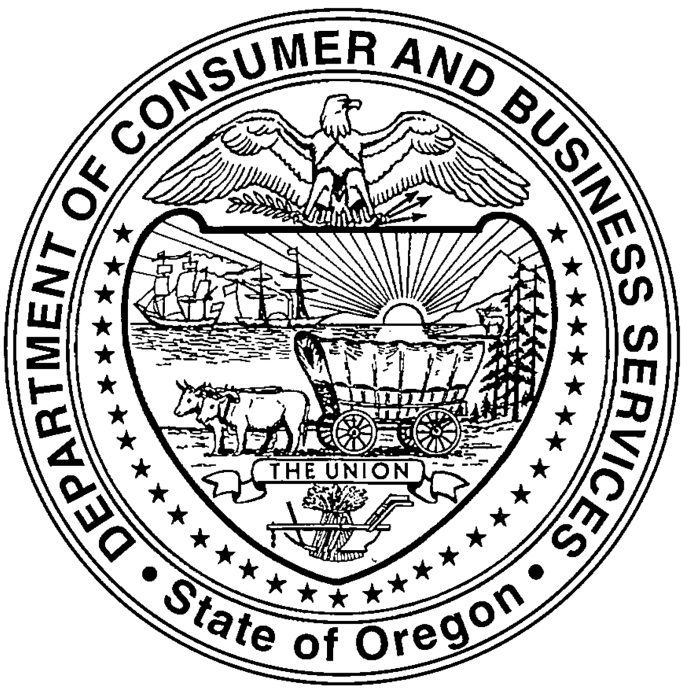 Oregon Administrative RulesChapter 437